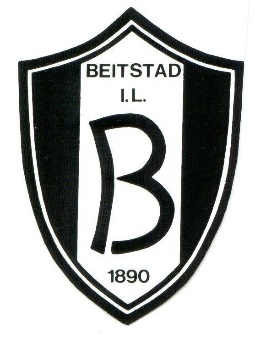 Beitstadstafetten 2018 NTE Beitstadstafetten 2019       50.Fredag 26.april 2019 kl. 18.00 v/Beitstad Skole.Beitstad IL Friidrett har gleden av å invitere til NTE Beitstadstafetten 2019 og nye spennende stafettoppgjør i området rundt Beitstad Skole. Traseen vil være den samme som tidligere, hovedsakelig på asfalt, men også grus.LØYPER OG ETAPPER:Mix 8-10 år (født 2011-2009 ) (220 m - 220m - 220m - 220 m)  (A-A på skolegården) J 11/12 (født 2008/2007) (220m - 500m - 260m -310m)G 11/12 (født 2008/2007) Løype og etapper som J 11/12.J 13/14  (født 2006/2005) Løype og etapper som J 11/12.G 13/14 (født 2006/2005) Løype og etapper som J 11/12.J 15/17   (født 2004/2002) (500m - 570m - 500m - 570 m)G 15/17 (født 2004/2002) Løype/etapper som J 15/17.Kv Sen (18-34, 15-16 og 17 tillatt) Kv Vet (35+) Løype/etapper som J 15/17.Menn Sen (18-34, 15-16 og 17 tillatt) Menn Vet (35+) Løype/etapper som J15/17.Rullestolbrukere/funksjonshemmede - Løyper som for 8-10 år, 4 små runder.Bedrift, mosjon,trim - Løype/etapper som for J15/17, alle kan stille lag her.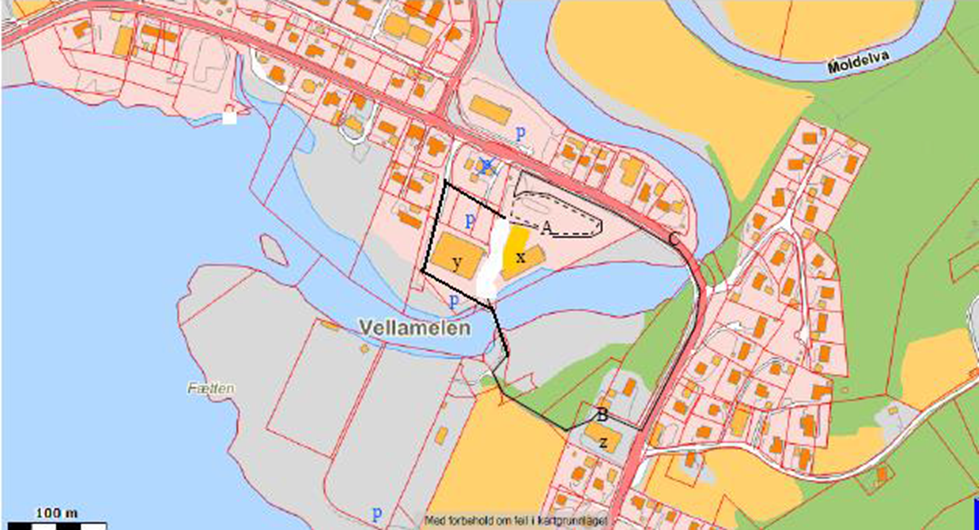 PÅMELDING:Beitstad IL Friidrett: E-post: friidrett@beitstad.noVed spørsmål kontakt Stål Arvid Opdahl, tlf  90194888.Påmeldingsfrist: Ondag 24.april kl.  22.00Lagoppstilling med alder på utøverne sendes sammen med påmelding.Alder er det man blir i løpet av 2019STARTKONTINGENT PR. LAG:8-10 år: kr 200   11-12 år: kr 300   13-14 år: kr 400   15-17 år: kr 400   Andre klasser: kr 400Full premiering 8-10 år. 1/3 premiering fra og med 11-12 år og oppover.Bankgiro:  4410.37.36746Beitstad stafetten for 50. gang , det vil i den sammenheng bli satt opp en vandre pokal som blir vunnet av Jenter og Gutter 11-12 år, lagets navn og årstall vil bli gravert inn. Må bringes tilbake til neste år.Det vil være kiosksalg, samt mulighet til å bruke garderober med dusj i Beitstadhallen.Parkering ved Beitstad Stadion, ved ankomst over gangbro. Vær oppmerksom hvis det kommer løpere.Velkommen til Beitstadstafetten 2019   Beitstad IL Friidrett